ФЕДЕРАЛЬНАЯ СЛУЖБА ПО НАДЗОРУ В СФЕРЕ ЗАЩИТЫ ПРАВ ПОТРЕБИТЕЛЕЙ ИБЛАГОПОЛУЧИЯ ЧЕЛОВЕКА Федеральное бюджетное учреждение здравоохранения «Центр гигиеныи эпидемиологии в Ханты-Мансийском автономном округе – Югре»Филиал Федерального бюджетного учреждения здравоохранения "Центр гигиены и эпидемиологии в Ханты-Мансийском автономном округе - Югре в городе Лангепасе и в городе Покачи"         Заместителю главы администрации г. Покачи                                                                                                                  по социальным вопросам                                   Гвоздь Г.Д.Материал для публикации на сайте, других источниках   Уважаемая Галина Дмитриевна! 	Филиал ФБУЗ «Центр гигиены и эпидемиологии в ХМАО – Югре в г.Лангепас и г.Покачи» в связи с актуальностью тематики, проведения подведомственными учреждениями Роспотребнадзора «горячей линии» по профилактике кори предлагает разместить на официальном веб-сайте администрации   г.Покачи, а также на сайтах образовательных учреждений города, газете «Покачевский вестник» следующие материалы по данной тематике:1. Памятку для населения о мерах профилактики кори- «Летучий» вирус. Как предотвратить  распространение кори?(на 2 листах) 2. Буклет «КОРЬ – симптомы и профилактика»(на 1 листе)И.О. Главного врача                                                      С.А. АгапкинИсполнитель:	Царева Татьяна Петровна, 8(34669)25634  памятка для населения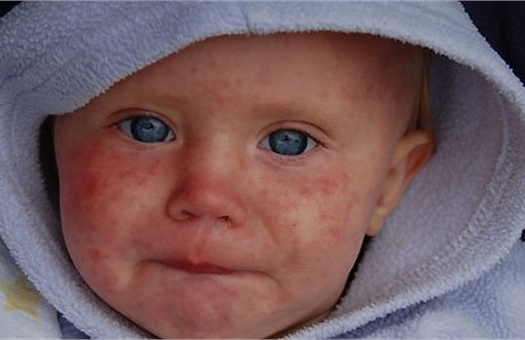 «Летучий» вирус. Как предотвратить  распространение кори?В 2018г в мире продолжилась регистрация вспышек кори среди  детей и взрослых в странах Европейского региона (Греция, Грузия, Италия, Франция, Сербия, Украина, Российская Федерация). Больше всего пострадали Украина, Сербия, где регистрируются случаи смерти, связанные с этой болезнью. По оценкам ВОЗ, в 2017 г. корь стала причиной 100 тыс. случаев смертей в мире, в основном среди детей в возрасте до 5 лет.В регионах, где корь в значительной мере ликвидирована, существенным источником инфекции являются случаи заболевания, ввезенные из других стран, остаются. Ежегодно регистрируются завозные случаи заболеваний в ХМАО-Югре. В 2000-2016 гг. вакцинация от кори предотвратила, по оценкам ВОЗ, 20,4 миллиона случаев смерти, сделав вакцину от кори одним из наиболее выгодных достижений общественного здравоохранения.ВОЗ разработан «Глобальный стратегический план по борьбе против кори и краснухи на 2012-2020 гг.». Его целью является: сокращение числа случаев смерти от кори и элиминация кори и синдрома врожденной краснухи (СВК)  в пяти регионах ВОЗ. Особенности вируса кори. Группы рискаКорь является одной из самых заразных болезней в мире. Характерна 100% восприимчивость к заболеванию после контакта с больным человеком. Заразиться корью может любой человек, не имеющий иммунитета — тот, кто не был вакцинирован или тот, кто не выработал иммунитет после вакцинации. Причинами заражения корью в мире являются: активизация вируса кори, активные миграционные потоки, пробелы в иммунизации с накоплением прослойки непривитого населения  групп риска(мигранты, кочующее население, религиозные сообщества, отказывающиеся от иммунизации)Вирус очень летуч,  известны случаи его распространения по вентиляционной системе многоэтажных зданий, вызывая заболевания. Вирус кори передается воздушно-капельным путем со слюной при разговоре, кашле, чихании. В воздухе, на поверхностях вирус остается заразным в течение 2 часов. Самый заразный период -за 4 дня до появления у больного сыпи и 4 дня после ее появления.Самому высокому риску заболевания корью и развития осложнений, включая смертельный исход подвергаются не вакцинированные против кори дети раннего возраста(до 1года)Не вакцинированные беременные женщины также подвергаются высокому риску заражения, развитием внутриутробных поражений плода. После перенесенного заболевания у человека в отношении этой болезни формируется пожизненный иммунитет, повторные случаи заболевания не встречаются. Как распознать корь? 
 Инкубационный период от заражения до первых симптомов длится от одной  до 2-3  недель.Типичное проявление кори-  это мелкоточечная сыпь на бледной коже, интоксикация (температура тела 38* и выше).Но на первоначальном этапе у больного лишь общие симптомы ОРВИ: кашель; температура до 38*С и выше; насморк; слабость; отсутствие аппетита; конъюнктивит (в некоторых случаях). Характерная сыпь появляется лишь на 3-4 день заболевания.  К этому времени больной успевает заразить большие массы людей, распространяя инфекцию. Характерна также этапность появления сыпи: сначала на лице- за ушами и на лбу, потом туловище и конечности, далее-  по всему телу. Диагностическим признаком также является появление мелких белых пятен на слизистой внутренней поверхности щек(пятна Бельского – Филатова)Сыпь держится до недели, а потом проходит, оставляя пигментацию до 14 дней. 
Осложнения после кори 
Корь опасна быстрым распространением и развитием тяжелых осложнений, приводящих  к смертельному исходу.Чаще осложнения развиваются у детей до 5 лет или у взрослых  старше 20 лет. Самые серьезные осложнения включают слепоту, энцефалит (инфекцию, приводящую к отеку головного мозга), тяжелую диарею и связанную с ней дегидратацию, ушные инфекции и тяжелые инфекции дыхательных путей, такие как коревая пневмония. Тяжелое течение кори вероятно среди плохо питающихся детей младшего возраста, лиц с иммунодефицитом, в т.ч. ВИЧ/СПИДом или другими болезнями. Риску развития тяжелых осложнений подвергаются заразившиемся корью инфицированные женщины во время беременности, а беременность может заканчиваться самопроизвольным абортом или преждевременными родами.Лечение.Какого-либо специального лечения, направленного против вируса кори, не существует. Лечение больного корью должно проводиться в изолированной палате под строгим контролем врача  инфекциониста или педиатра. Для предупреждения тяжелых осложнений обеспечивается поддерживающей терапии, хорошим  питанием, введение жидкостей с помощью регидратационных растворов.У людей, переболевших корью, вырабатывается иммунитет против нее на всю оставшуюся жизнь. Профилактика кори- ИММУНИЗАЦИЯ Регулярная вакцинация детей и взрослых против кори является основными стратегиями здравоохранения, направленными на уменьшение распространения и глобальной смертности от кори. Противокоревая вакцина используется на протяжении более 50 лет. Она безопасна, эффективна и доступна. В Российской Федерации иммунизация проводится в плановом порядке в соответствии с Национальным календарем профилактических прививок, а также по эпидемическим показаниям при регистрации случаев кори:ДЕТИ: первую прививку против кори в возрасте 1 год часто объединяют с вакцинами против краснухи и/или свинки. Повторная ревакцинация – в 6 лет. 
ВЗРОСЛЫЕ с 18 до 35 летнего возраста: проводится иммунизация:- не болевшим корью, привитым  однократно, без сведений о прививках.ВЗРОСЛЫЕ от 36 до 55 лет лиц групп риска: (работники медицинских и образовательных организаций, организаций торговли, транспорта, коммунальной и социальной сферы; лица, работающие вахтовым методом, сотрудники государственных контрольных органов в пунктах пропуска через государственную границу РФ) проводится иммунизация: не болевшим корью, не привитым, привитым однократно, не имеющим сведений о прививках против кори.Вакцинные препараты для профилактики кориВ настоящее существует несколько видов препаратов моновакцины (борются только с корью) и комбивакцины (защищают организм сразу от нескольких заболеваний).В основном применяются вакцины  отечественного производства: Вакцина коревая культуральная живая. Производства Россия.Защитные функции организма формируются уже на 28 день после вакцинации. Иммунитет против инфекции сохраняется на протяжении 18 лет.Вакцина паротитно-коревая. Производства Россия.Двухкомпонентная вакцина, формирует иммунитет против кори и паротита торита. Производится в России.Одобренными на территории РФ являются несколько импортных вакцин против кори, паротита и краснухи. Они могут быть приобретены(получены) в коммерческих медицинских организациях:Вакцина Приорикс, приозводства Бельгия. Комбинированная живая тривакцина, вырабатывает стойкий иммунитет одновременно от кори, краснухи и паротита(свинки)Вакцина ММR-11 совместного производства Голландии и США.Вакцина Эрвевакс из Великобритании.Вакцина Рувакс,  производится французской известной компанией Aventis Pasteur.Все вакцины применяются в строгом соответствии с инструкциями по их применению, согласно показаний и противопоказаний к иммунизации.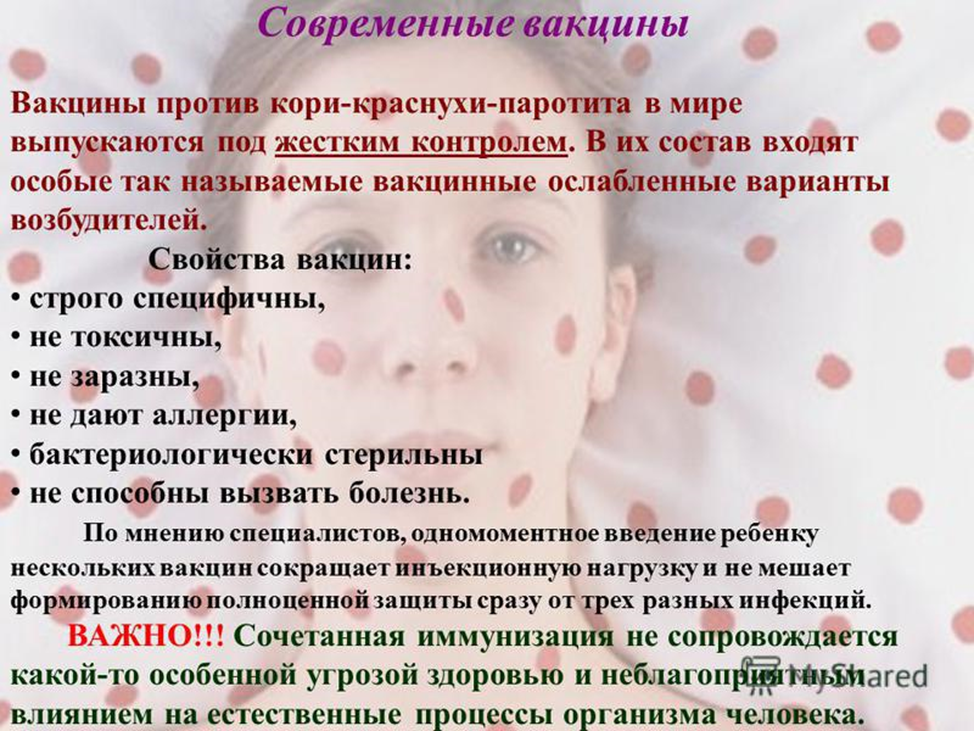 ФБУЗ «Центр гигиены и эпидемиологиив ХМАО-Югре в г. Лангепасе и в г. Покачи»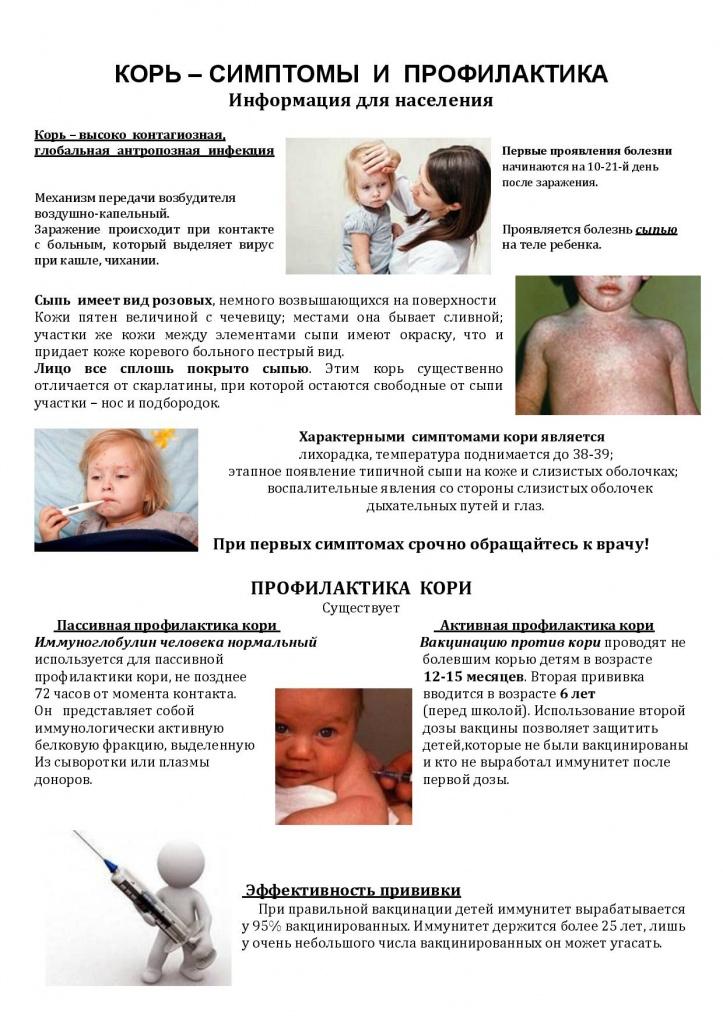 628672, Тюменская область, Ханты-Мансийский автономный округ – Югра, город Лангепас, ул. Ленина, дом 34тел: 8(34669) 2-05-92, 2-02-04, 2-69-88, e-mail: ff_6@xmao.su628672, Тюменская область, Ханты-Мансийский автономный округ – Югра, город Лангепас, ул. Ленина, дом 34тел: 8(34669) 2-05-92, 2-02-04, 2-69-88, e-mail: ff_6@xmao.su628672, Тюменская область, Ханты-Мансийский автономный округ – Югра, город Лангепас, ул. Ленина, дом 34тел: 8(34669) 2-05-92, 2-02-04, 2-69-88, e-mail: ff_6@xmao.su628672, Тюменская область, Ханты-Мансийский автономный округ – Югра, город Лангепас, ул. Ленина, дом 34тел: 8(34669) 2-05-92, 2-02-04, 2-69-88, e-mail: ff_6@xmao.su628672, Тюменская область, Ханты-Мансийский автономный округ – Югра, город Лангепас, ул. Ленина, дом 34тел: 8(34669) 2-05-92, 2-02-04, 2-69-88, e-mail: ff_6@xmao.su628672, Тюменская область, Ханты-Мансийский автономный округ – Югра, город Лангепас, ул. Ленина, дом 34тел: 8(34669) 2-05-92, 2-02-04, 2-69-88, e-mail: ff_6@xmao.suОКПО 92233083, ОГРН 1058600003736, ИНН/КПП 8601024804/8607101001ОКПО 92233083, ОГРН 1058600003736, ИНН/КПП 8601024804/8607101001ОКПО 92233083, ОГРН 1058600003736, ИНН/КПП 8601024804/8607101001ОКПО 92233083, ОГРН 1058600003736, ИНН/КПП 8601024804/8607101001ОКПО 92233083, ОГРН 1058600003736, ИНН/КПП 8601024804/8607101001ОКПО 92233083, ОГРН 1058600003736, ИНН/КПП 8601024804/8607101001Исх.№445от12.03.2019гна №от